   المملكة العربية السعودية                                                                                                                                                                                               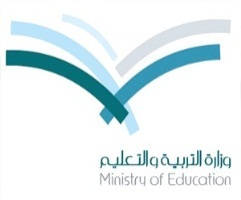     وزارة التربية و التعليم مكتب التربية و التعليم وسط         وحدة العلوممراجعة الدرس صـ 139 ، تقويم بنائي ( تكويني ) صـ 139 خطوات تطبيق مراجعة الدرس قبل الحصة :- يُفرد لمراجعة الدرس حصة كاملة مع التقويم البنائي التكويني ، تنفذ هذه الصفحة كاملة في الصف و لا يرحل أي سؤال منها للمنزل جميعها مهمات تنفذ في الصف .لابد أن تكون الطالبة مستعدة لحصة المراجعة ، لذلك لابد من توجيهها بعد الانتهاء من أخر جزء في الدرس أن  تراجع الاجزاء كلها و تقرأ النصوص و الصور و الجداول  و الأشكال  بمهارات القراءة تحل أسئلة اختبر نفسي و التفكير الناقد  في كل جزء من اجزاء الدرس ، تراجع المفردات الجديدة و كل ما تعلمته في الدرس و أجزائه ، و تتأكد من فهمها لكل المفردات .توجه المعلمة للطالبات لعمل المطوية و تجهيزها في البيت فارغة .تقرأ بمهارات القراءة الملخص المصور الموجود في صفحة مراجعة الدرس .خطوات تطبيق مراجعة الدرس أثناء الحصة :- اليومالتاريخعدد الحصصالصفالوحدةالفصلموضوع الدرسالرابعالوحدة الثالثة الأرض و مواردهاالفصل الرابعموارد الأرضالدرس الأولالمعادن و الصخورالمهمةالمهاراتالإجراءاتالإجراءاتالإجراءاتالأدواتالاستراتيجياتالتقويمالمهمةالمهاراتدور المعلمدور المتعلمالزمنالأدواتالاستراتيجياتالتقويمتهيئة وحدةقراءة الصورة ، قراءة سؤال الصورة ملاحظة ، تدوين ملاحظات ، تدوين الأسئلةعرض المهمة على الطلاب  بشكل واضح .يوجه الطلاب لقراء الصورة و السؤال المكتوب مع الصورة (قراءة الصورة بمهارات القراءة ).تدوين الملاحظات و الأسئلة إن وجدت .ملاحظة ( لا تُأخذ أي استجابات من الطلاب بعد الانتهاء من قراءة الصورة )الاصغاء للمعلم جيداً أثناء عرض المهمة .قراءة صورة الوحدة و السؤال المكتوب و محاولة الإجابة عليه و تدوين الملاحظات و الأسئلة إن وجدت .( العمل فردي )2 دقائقكتاب الطالب----تقويم قبليتهيئة الفصل الفكرة العامةنظرة عامة إلى الفصلملاحظة ، قراءة الصورة ، تدوين الملاحظات و الأسئلة إن وجدتعرض المهمة بشكل واضح للطلاب يوجه الطلاب لقراءة سؤال الفكرة العامة ، وقراءة صورة الفصل (قراءة الصورة بمهارات القراءة ).يوجه الطلاب للنظر إلى الأسئلة الأساسية و المفردات و الصور في دروس الفصل .يتلو الآية الواردة في مدخل الفصل يشجع من يرغب من الطلاب في تلاوة الآية توضيح معنى الآية و ارتباطها بالفصل الذي يدرسونه الاصغاء للمعلم أثناء عرض المهمة .قراءة سؤال الفكرة العامة ، و الصورة للفصل .تصفح صفحات الفصل و ملاحظة الأسئلة الأساسية المكتوبة باللون الأزرق و المفردات المظللة باللون الأصفر و الصور داخل دروس الفصل .قراءة الآية الكريمة الواردة في مقدمة الفصل .( العمل فردي )5 دقائقكتاب الطالب ----تقويم قبليالمهمةالمهاراتالإجراءاتالإجراءاتالإجراءاتالأدواتالاستراتيجياتالتقويمالمهمةالمهاراتدور المعلمدور المتعلمالزمنالأدواتالاستراتيجياتالتقويمتقويم المعرفة السابقة جدول التعلم الاستماع ، التحدث ، صياغة أسئلةيعرض المهمة بشكل واضح للطلاب عرض لوحة كرتونية لجدول التعلم معنون باسم الفصل موارد الأرض يكتب الأسئلة الواردة في دليل المعلم على السبورة أو على ورقة عمل لترشد الطلاب في تعبئة جدول التعلم يوجه الطلاب لاستخدام جدول التعلم لكل طالب معنون باسم الفصل و تاريخ اليوم و تسجيل عمود ماذا أعرف و ماذا أريد أعرف ( تنبيه الطلاب ماذا أريد أن أعرف تصاغ بأسئلة ) يوجه الطلاب لعرض نتائجهم بعد انتهاء الوقت المحدد للكتابة ينتبه المعلم لأي مفاهيم مكررة أو خاطئة لدى الطلاب حتى يتم تصحيحها في مرحلة الشرح و التفسير ، يوجه الطلاب لتعبئة خانة ماذا تعلمت بعد كل حصة أو كل درس حسب رؤية المعلمالانصات للمعلم أثناء عرض المهمةكتابة عنوان الفصل و تاريخ اليوم على جدول التعلم يبدأ بتعبئة جدول التعلم فردياً مستعيناً بالأسئلة المكتوبة عرض النتائج على مستوى الصفلكل طالب لعمود ماذا أعرف ثم عمود ماذا أريد أن أعرف ( العمل فردي )20 دقيقةلوحة كرتونية لجدول التعلم جدول التعلمتقويم قبلي مفردات الفكرة العامة إعادة صياغة ، التحليل ، الاستنتاج ، مهارات القراءة يعرض المهمة بشكل واضح للطلاب يجهز لوحة جدارية للمفردات ثابته في الصف يطلب من أحد الطلاب قراءة مفردات الفكرة العامة أمام الصف بصوت عالي ( لابد أن يدرب المعلم جميع الطلاب على هذا الإجراء و لا يركز على المميزين )يوجه الطلاب لإيجاد كلمة أو اثنتين من المفردات التي وردت في صفحات الفصل مستعيناً بالمفردات التي وردت في مقدمته مستخدماً مهارات القراءة عند البحث و استخلاص المفردة .  يشجعهم على إعادة صياغة مفهوم المفردة مستخدماً مسرد المصطلحات الوارد في كتاب الطالب يوجه الطلاب لكتابة المفردة المختارة بأسلوبهم و ثم تعليقها على اللوحة الجدارية .يوجه الطلاب لقراءة المفردات على اللوحة الجدارية بعد انتهاء الجميع  من الكتابة .( لابد من إعادة الطالب الذي يكتب المفردة نصاً من الكتاب حتى يعيد صياغتها بأسلوبه )( يفضل تقسيم اللوحة لأعمدة على حسب عدد الكلمات  الواردة في بداية الفصل )الانصات للمعلم أثناء عرض المهمة قراءة طالب لمفردات الفكرة العامة أمام الصف بصوت عال و زملائه يتابعون القراءة من خلال الكتاب يبحث الطلاب في صفحات الفصل عن مفردة أو مفردتين من مفردات الفصل مستخدماً مهارات القراءة أثناء البحث .يعيد صياغة المفردة مستعيناً بمسرد المصطلحات في نهاية الكتاب و يكتب المفردة يثبت المفردة على اللوحة الجداريةيتأمل المفردات المكتوبة بصياغات مختلفة حتى يتكون لديه إثراء لغوي و معاني متعددة لمفردة واحدة . 15 دقيقةلوحة جدارية للمفرداتأوراق للكتابة ----تقويم قبليالمهمةالمهاراتالإجراءاتالإجراءاتالإجراءاتالأدواتالاستراتيجياتالتقويمالمهمةالمهاراتدور المعلمدور المتعلمالزمنالأدواتالاستراتيجياتالتقويممهارات القراء و الكتابة الملاحظة ،الاستنتاج  الربط ، تحليليعرض المهمة بشكل واضح للطلاب يوزع على الطلاب ورقة العمل صـ55 من حقيبة المعلم في كتيب مهارات القراءة و الكتابة يستعرض مع الطلاب محتويات  خريطة المفاهيم و يشجعهم على مراجعتها بعد الانتهاء من دراسة كل موضوع لملء الفراغات الواردة فيها ( مهمة ممتدة على طول الفصل )الانصات للمعلم أثناء عرض المهمة قراءة خريطة المفاهيم للفصل تعبئة الخريطة بعد الانتهاء من كل موضوع إلى نهاية الفصل ممتدة خلال الفصلورقة عمل 55 من حقيبة المعلم في كتيب مهارات القراءة و الكتابة خرائط المفاهيم -----تهيئة الدرسأولاً تقديم الدرستقويم المعرفة السابقةالانصات ، المقارنة ، التفسير ، التوضيح ، الاستنتاج يوجه الطلاب و يشجعهم بالتشارك مع زملائهم في الصف عن ما يعرفونه عن المعادن و الصخور ( لا تؤخذ أي استجابات من الطلاب )يكتب الأسئلة الواردة في دليل المعلم على السبورة أو على ورقة عمل ويوجه الطلاب للتفكير في كل سؤال على حدة فردياً ثم يوجه الطلاب للمناقشة ثنائياً مع زميله ثم مع أفراد المجموعة للوصل للإجابة النهائيةيوجه الطلاب لعرض نتائجهم ثم يدير الحوار و المناقشة على مستوى الصف بمعايير التفكير الناقد( كل سؤال يعالج لوحده ) ملاحظة (يكتب أحياناً في بعض الاجابات في دليل المعلم إجابة محتملة يراعي المعلم في هذه الحالة تنوع الاجابات و لابد من تدعيم الاجابات بالأدلة )يشارك زملائه بأي معلومات يعرفها عن المعادن و الصخور (الانصات مهم في هذه الفقرة)يفكر في إجابات الأسئلة الي يعرضها المعلم فردياً ثم مع زميله ثنائياً ثم مع أفراد مجموعته (الانصات مهم في هذه الفقرة)يعرض النتائج على مستوى الصف و يلتزم بمهارات الحوار و المناقشة مع المجموعات 7 دقائقورقة عمل أو تكتب الأسئلة على السبورة فكر-زاوج-شاركممكن استدعاء الإجابة باستراتيجية الرؤوس المرقمة أو المكعب تقويم قبليالمهمةالمهاراتالإجراءاتالإجراءاتالإجراءاتالأدواتالاستراتيجياتالتقويمالمهمةالمهاراتدور المعلمدور المتعلمالزمنالأدواتالاستراتيجياتالتقويمتقديم الدرسأنظر و أتسألملاحظة، استدلال ، مناقشة يوجه الطلاب لقراءة صورة الدرس و قراءة سؤال أنظر و أتساءل و التفكير في إجابة السؤال فرديا ( لا تؤخذ أي استجابات من الطلاب )يكتب السؤال في دليل المعلم و يوجه الطلاب في التفكير في إجابته فردياً ثم المناقشة مع أفراد المجموعة حول الإجابة يوجه الطلاب لعرض النتائج على مستوى الصف يكتب الاجابات على السبورة و يلاحظ أي مفاهيم شائعة حتى يعالجها أثناء سير الدرس و يدير الحوار و المناقشة على مستوى الصف بمعايير التفكير الناقد يقرأ صورة الدرس و يقرأ سؤال أنظر و أتساءل ( يقرأ الصورة بمهارات القراءة )يفكر في حل السؤال فردياً ، ثم يفكر في إجابة السؤال الذي يطرحه المعلم فردياً ثم يتناقش مع أفراد مجموعته في حل السؤال الذي طرحه المعلم يعرض الإجابة على مستوى الصف و يناقش المجاميع مع الالتزام بمهارات الحوار و المناقشة .3 دقائقكتاب الطالبتعلم تعاونيفردي مجموعي جماعيممكن استدعاء الإجابة باستراتيجية الرؤوس المرقمة أو المكعب أو أعواد المثلجاتتقويم قبليإثارة الاهتمام ملاحظة ، تدوين ملاحظات ، طرح أسئلة يعرض على الطلاب صور لأنواع صخور مختلفة أو يحضر أنواع من صخور مختلفة أو يعرض مقطع فيديو يوضح الفرق بين الصخور و المعادن و يوجه الطلاب لتدوين ملاحظاتهم عن المقطع و أسئلتهم المختلفة ، ثم يطرح الأسئلة التالية على الطلاب  ماهي المعادن التي تتكون منها الصخور ؟ماهي مكونات صخر الجرانيت ؟مما تتكون الصخور ؟ينصت للمعلم أثناء عرض المهمة يتأمل الصخور أو الصورة المعروضة أو مقطع الفيديو و يدون ملاحظته و أسئلته أثناء العرض يجيب على الأسئلة التي يطرحها المعلم يصل للهدف المطلوب وهو أن الصخور تتكون من معادن مختلفة5 دقائقصور أو صخور مختلفة أو مقطع فديو--------تقويم قبليالمهمةالمهاراتالإجراءاتالإجراءاتالإجراءاتالأدواتالاستراتيجياتالتقويمالمهمةالمهاراتدور المعلمدور المتعلمالزمنالأدواتالاستراتيجياتالتقويمأستكشفالملاحظة ، التواصل  الاستنتاج ، التحليل التجريب ، التوقعتدوين ملاحظاتيوفر الأدوات المطلوبة لكل مجموعة  لتنفيذ النشاط الاستقصائي ، يوجه الطلاب لفتح كتاب النشاط صفحة 44 للبدء في عمل مرحلة أستكشف ،يوزع على المجاميع سلم التقدير الخاص بتنفيذ النشاط الاستقصائي ، ثم يوجههم لقراءة سؤال أستكشف فردياً و تدوين الاجابة في كتاب النشاط ، ثم قراءة خطوات التجربة فردياً ، ثم يوجههم للبدء في العمل مع أفراد المجموعة و الوصول للمطلوب و تدوينه في كتاب النشاط .يراقب الطلاب أثناء عملهم و التدخل عند الحاجة و يقوم أدائهم باستخدام سلم التقدير يناقش الطلاب في النتائج و الاستنتاجات التي وصلوا لها .يوجه الطلاب للعمل في فقرة استكشف أكثر و يأخذ الاجابة من المجاميع يوجه الطلاب لفقرة الاستقصاء المفتوح و قراءة الفقرة فردياً و من ثم كل طالب يكتب سؤاله و يستكمل العمل في المنزل .( ملاحظة لا تناقش الطالبة في خطوات التجربة التي نفذتها فقط في النتائج )ينصت للمعلم أثناء عرض المهمة يقرأ سلم التقدير الذي من خلاله سيقيم المعلم أدائه .يفتح كتاب النشاط و يبدأ بقراءة سؤال النشاط الاستقصائي و يدون إجابته ، يقرأ خطوات التجربة فردياً ثم يبدأ في تنفيذها مع أفراد مجموعته و يدون في كتاب النشاط فقرات عمل التجربة ، يستنتج و يستخلص النتائج و يدونها يعرض النتائج على مستوى الصف يبدأ العمل في فقرة استكشف أكثر و يتشاور مع أفراد مجموعته و يدون الاجابة في كتاب النشاط ثم يعرضها على مستوى الصف يقرأ سؤال الاستقصاء المفتوح فردياً ثم يكتب سؤاله و يستكمل هذه الفقرة في المنزل .30 دقيقةصخور مختلفة عدسة مكبرةالتعلم التعاونيباستخدام السلم التقديري لتقييم أداء الطلاب في خطوات عمل الاستقصاء المبنيالمهمةالمهاراتالإجراءاتالإجراءاتالإجراءاتالأدواتالاستراتيجياتالتقويمالمهمةالمهاراتدور المعلمدور المتعلمالزمنالأدواتالاستراتيجياتالتقويمتنفيذ الدرس أقرأ و أتعلمالفكرة الرئيسيةملاحظة، قراءة صور  توقع ، تدوين الاجابات يوجه الطلاب لتصفح صور الدرس ، ثم مناقشة ما يتوقعون تعلمه مع أفراد مجموعته ( لا تؤخذ استجابات من الطالبات )يوزع على الطلاب المخطط التمهيدي الموجود في كتيب تنمية مهارات القراءة و الكتابة في حقيبة المعلم صـ 56 ويطلب منهم الاجابة عليه ، قبل البدء في الدروس و يشجعهم على مراجعة اجاباتهم و تعديلها بعد الانتهاء من كل موضوع في الدرس ينصت للمعلمة أثناء عرض المهمة ، يتصفح صور الدرس فردياً ثم يناقش أفراد مجموعته في توقع ما سوف يتعلمونه ، يجيب على أسئلة المخطط التمهيدي قبلياً ، ويحتفظ بالمخطط حتى يعدل اجاباته و يراجعها بعد الانتهاء من كل جزء رئيسي في الدرس .6 دقائقالمخطط التمهيدي من كتيب تنمية مهارات القراءة و الكتابة في الحقيبة  فردي - مجموعي-----  تنفيذ الدرس أقرأ و أتعلمالمفرداتملاحظة ، قراءة صياغة تعريف يوجه الطلاب لقراءة المفردات الواردة في صفحات الدرس بصوت عالي ، يطلب من الطلاب تعريف المفردات من مفهومهم الخاص ثم يسجل الإجابات على السبورة ينصت للمعلمة أثناء عرض المهمة ، يقرأ المفردات بصوت عال ، يصيغ تعاريف لهذه المفردات 5 دقائقكتاب الطالبفردي----- تنفيذ الدرس أقرأ و أتعلممهارة القراءة التتابعمهارات القراءة (نظرة عامة ، تجسيد الافكار ، مراقبة التعلم ، المفردات الجديدة ، تدوين الملاحظات ، التلخيص ) التتابعيوجه الطلاب لقراء الدرس بمهارات القراءة الست ( الدرس يبدأ من السؤال باللون الأزرق لفقرة اختبر نفسي ) بعد القراءة يبدأ الطالب بتعبئة المنظم التخطيطي الخاص بمهارة التتابع مستعيناً بأسئلة أختبر نفسي ( ملاحظة : اذا كانت المهارة جديدة على الطالبات تنفذ مجموعي أما اذا سبق لهن تطبيقها تنفذ فردي لأنه لابد من أن تمر الطالبة بثلاث مراحل للمهارة أتعلم مع معلمي أتدرب مع زملائي و أطبق بمفردي )يتابع المعلم الطلاب أثناء القراءة و تعبئة المنظم التخطيطي و يتدخل عند الحاجة و لتوجيه الطلاب للمسار الصحيح .يقرأ الدرس بمهارات القراءة و يدون ملاحظاته و يكتب الملخص للدرس ، يبدأ بتعبئة المنظم التخطيطي  لمهارة التتابع مستعيناً بأسئلة اختبر نفسي يطلب المساعدة عند الحاجة .10دقائق كتاب الطالبمنظم مهارة التتابعاستراتيجية القراءة الفاعلة ------ المهمةالمهاراتالإجراءاتالإجراءاتالإجراءاتالأدواتالاستراتيجياتالتقويمالمهمةالمهاراتدور المعلمدور المتعلمالزمنالأدواتالاستراتيجياتالتقويمتنفيذ الدرس ما المعدن؟مناقشة الفكرة الرئيسية ملاحظة ، استنتاج ، توقع ، وصف ، شرحيطلب من الطلاب أن يصفوا أحد المعادن ( يأخذ اجابات متفرقة من الطلاب ) ثم يكتب الأسئلة الواردة في دليل المعلم على السبورة أو على ورقة عمل ويوجه الطلاب للتفكير في كل سؤال على حدة فردياً ثم يوجه الطلاب للمناقشة ثنائياً مع زميله ثم مع أفراد المجموعة للوصل للإجابة النهائيةيوجه الطلاب لعرض نتائجهم ثم يدير الحوار و المناقشة على مستوى الصف بمعايير التفكير الناقد( كل سؤال يعالج لوحده ) ملاحظة (يكتب أحياناً في بعض الاجابات في دليل المعلم إجابة محتملة يراعي المعلم في هذه الحالة تنوع الاجابات و لابد من تدعيم الاجابات بالأدلة )ينصت للمعلم أثناء عرض المهمة يذكر أحد أنواع المعادن و يصفها يفكر في إجابات الأسئلة الي يعرضها المعلم فردياً ثم مع زميله ثنائياً ثم مع أفراد مجموعته (الانصات مهم في هذه الفقرة)يعرض النتائج على مستوى الصف و يلتزم بمهارات الحوار و المناقشة مع المجموعات 7دقائق------فكر زاوج شارك-----  تنفيذ الدرس ما المعدن؟توضيح المفردات و تطويرها ملاحظة ، تدوين الملاحظات ، التوقع الشرح ، التوضيح يعرض للطلاب مجموعة من الصور أو مقطع فيديو لمعادن تستخرج من باطن الأرض ويطلب منهم وصف ما يشاهدونه ويطرح عليهم الأسئلة التالية من أين تستخرج المعادن ؟كيف تستخرج المعادن ؟ لأنه يستخرج من باطن الأرض أطلق عليه مسمى المعدن وهو الشيء الذي يمكن تعدينه بسبب استخراجه من جوف الأرض و يحتاج للحفر حتى نصل إليه .ينصت للمعلم أثناء عرض المهمة يلاحظ و يقرأ الصور ، أو مقطع الفيديو الذي يعرض عليه يدون ملاحظاته و أسئلته إن وجدت ، يجيب على أسئلة المعلمة التي يطرحها ، و يصل لسبب تسمية المعدن بهذا الاسم .6 دقائقصور لاستخراج المعادن أو مقطع فيديو لاستخراج المعادن -------------- استخدام الصور و الأشكال و الرسوم قراءة الجدول بمهارات القراءة ملاحظة ، مقارنة يوجه الطلاب لقراءة الجدول في الصفحتين 134 و 135 فردياً ( تنبيه الطلاب للقراءة بمهارات القراءة ) و يحاول الإجابة على سؤال الجدول  ، و يوجههم للمناقشة ثم إعطاء الإجابة ثم يطرح عليهم السؤال أيهما يخدش أكثر المعدن الأكثر قساوة أم الأقل قساوة ؟يوجههم للتفكير فردياً في السؤال ثم المناقشة مع أفراد المجموعة و إعطاء الاجابة المدعمة بالأدلة ، ثم يكتب الأسئلة الواردة في دليل المعلم على السبورة أو على ورقة عمل ويوجه الطلاب للتفكير في كل سؤال على حدة فردياً ثم يوجه الطلاب للمناقشة ثنائياً مع زميله ثم مع أفراد المجموعة للوصل للإجابة النهائيةيوجه الطلاب لعرض نتائجهم ثم يدير الحوار و المناقشة على مستوى الصف بمعايير التفكير الناقد( كل سؤال يعالج لوحده ) ملاحظة (يكتب أحياناً في بعض الاجابات في دليل المعلم إجابة محتملة يراعي المعلم في هذه الحالة تنوع الاجابات و لابد من تدعيم الاجابات بالأدلة )قراءة الجدول فردياً و الإجابة على سؤال الجدول ثم يناقش أفراد المجموعة حول الجدول و إجابة السؤال ، يعرض اجابة سؤال الشكل على مستوى الصف و يناقش المعلم و زملائه جماعي ، ثم يفكر فردياً في الأسئلة التي يطرحها المعلم  ثم مناقشة الاجابة ثنائي مع زميله ثم يتشاور مع أفراد مجموعته حول الاجابات ثم يعرض النتائج على مستوى الصف و يلتزم بمهارات الحوار و المناقشة مع المجموعات 5دقائق كتاب الطالبفكر زاوج شارك ممكن إضافة الرؤوس المرقمة أو أعواد المثلجات أو المكعب لاستدعاء الإجابة ------- المهمةالمهاراتالإجراءاتالإجراءاتالإجراءاتالأدواتالاستراتيجياتالتقويمالمهمةالمهاراتدور المعلمدور المتعلمالزمنالأدواتالاستراتيجياتالتقويمالتفكير الناقد الملاحظة و الاستنتاج و التحليل و الاستدلال يعرض المهمة على الطلاب بشكل واضح ، يوجه الطلاب للتفكير فردياٍ في سؤال التفكير الناقد ، ثم يوجههم للتشاور مع أفراد المجموعة و تنقيح إجاباتهم و تجوديها بإجابة واحدة ثم يوجههم لعرض نتائجهم على مستوى الصف ، و يناقش المجموعات بمعايير التفكير الناقد على مستوى الصف ينصت للمعلم أثناء عرض المهمة يقرأ سؤال التفكير الناقد و يحاول الإجابة عليه فردياً ، ثم يتشاور مع أفراد مجموعته حول اجاباتهم و ينقحونها لإجابة واحدة ثم يعرض الإجابة على مستوى الصف ، و يناقش المعلم و المجموعات مع الالتزام بمهارات الحوار و المناقشة 5 دقائقكتاب الطالبورقة الدقيقة الواحدةتقويم تكويني مراعاة المستويات المختلفة صـ 135الملاحظة ، المقارنة التتابع ، تصنيف تفسير ، توضيح يعرض المهمة على الطلاب بشكل واضح ، و يطلب منهم اختيار المهمة التي تناسبه و يبدأ بتنفيذها مجموعي ثم يوجههم لعرض ما انجزوه على مستوى الصف ينصت للمعلم أثناء عرض المهمة يختار المهمة التي تناسبه من المهمتين التي يعرضها المعلم يبدأ بتنفيذ المهمة مجموعي مع زملائه يعرض ما تم إنجازه على مستوى الصف .10 دقائقورقة عمل أو تكتب على السبورة الأنشطة المطلوب تنفيذها----تقويم تكويني معالجة المفاهيم الشائعة صـ 136ملاحظة ، مناقشة استنتاج ، تدوين ملاحظات تدوين أسئلة يسأل الطلاب هل المعادن و الصخور هما شيء واحد ؟ يطلب من الطلاب مناقشة السؤال مع أفراد مجموعته للوصول للإجابة .اذا كانت الاجابة ( لا ) ينتقل المعلم للفقرة التالية لأن المفهوم الخاطئ غير موجود لدى الطلاب  . إذا كانت الاجابة ( نعم ) فالمفهوم متواجد لدى الطلاب فلابد من تصحيحه ، من خلال عرض صور لصخور و معادن مختلفة ، أو مقطع فيديو يوضح الفرق بين الصخور و المعادن ، حتى يتصحح المفهوم الخاطئ لدى الطلاب ثم اسألهم هل المعادن و الصخور هما شيء واحد ؟ينصت للمعلمة أثناء طرح السؤال يناقش أفراد مجموعته حول السؤال و إجابته يعرض إجابة السؤال على مستوى الصف ، يناقش المعلم و المجموعات مع الالتزام بمهارات الحوار و المناقشة ، يلاحظ و يدون ملاحظاته و أسئلته في حال عرض المعلم صور أو مقطع فيديو عن الصخور و المعادن و أنواعها المختلفة . من 4 إلى 8 دقائق صور لمعادن و صخور مختلفة أو مقطع فيديو يوضح الفرق بين المعادن و الصخور ----------- المهمةالمهاراتالإجراءاتالإجراءاتالإجراءاتالأدواتالاستراتيجياتالتقويمالمهمةالمهاراتدور المعلمدور المتعلمالزمنالأدواتالاستراتيجياتالتقويمأساليب داعمة صـ 136---ينفذ المعلم هذه المهمة في حال احتاج إليها لتدعيم و تعميق فهم الطلاب لمفردات و أفكار الدرس الرئيسية يعرض المهمة على الطلاب ، ثم يوجه الطلاب لاختيار المهمة التي تناسبه ، يوجه الطلاب لتنفيذ المهمة مجموعي ، يوجه الطلاب لعرض النتائج على مستوى الصف ينصت للمعلم أثناء عرض المهمة يختار من المهمات التي يعرضها المعلم ما تناسبه ، يبدأ بتنفيذ المهمة مجموعي ، ثم يعرض ما تم إنجازه  على مستوى الصف 7 دقائق صور كتابة المهمات على ورقة عمل أو على السبورة ------تقويم تكويني نشاط 137توقع ، تجريب ، مقارنة  ، استنتاج ، تدوين ملاحظات ، تحليل يوفر الأدوات المطلوبة لكل مجموعة  لتنفيذ النشاط الاستقصائي ، يوجه الطلاب لفتح كتاب الطالب  صفحة 137 ، ثم يوجههم لقراءة النشاط فردياً  و خطواته ، ثم يوجههم للبدء في العمل مع أفراد المجموعة و الوصول للمطلوب و تدوينهيراقب الطلاب أثناء عملهم و التدخل عند الحاجة يوجه الطلاب لعرض النتائج على مستوى الصف يناقش الطلاب في النتائج و الاستنتاجات التي وصلوا لها . ( ملاحظة لا تناقش الطالبة في خطوات التجربة التي نفذها  فقط في النتائج )ينصت للمعلمة أثناء عرض المهمة ، يفتح الكتاب صـ 137 و يبدأ بقراءة خطوات النشاط فردياً ، ثم يبدأ بالعمل مع أفراد مجموعته و يدون ملاحظاته و استنتاجاته ثم يعرض ما توصل له مع أفراد المجموعة على مستوى الصف يناقش المعلم و المجموعات مع الالتزام بمهارات الحوار و المناقشة15 دقيقة طبق عميق ، ماء ، الخفاف و الجرانيت استقصاء تعلم تعاوني----- المهمةالمهاراتالإجراءاتالإجراءاتالإجراءاتالأدواتالاستراتيجياتالتقويمالمهمةالمهاراتدور المعلمدور المتعلمالزمنالأدواتالاستراتيجياتالتقويمنشاط منزلي صـ 138 عرض الصخور و المعادن بحث ، ملاحظة ، وصف ، كتابة تقريريعرض المهمة على الطلاب بشكل واضح ، يطلب منهم بحث في المجلات و الكتب و الشبكات العنكبوتية عن استخدامات الصخور و المعادن ، ثم بعد ذلك يحددون صخر أو معدن حاز على اعجابهم ، ثم يصف الطلاب ما تعرفوا عليه و يكتبون ما توصلوا له بتقرير ، و يشترط هذا التقرير أن يتضمن تعريف الصخر أو المعدن و الاستخدامات الممكنة لهذا الصخر أو المعدن ، في موعد التسليم يختار عينة من الطلاب لعرض تقاريرهم و يناقش الطالب الذي يعرض و يقدم له تغذية راجعة عن تقريره و جوانب التميز و جوانب الاخفاق على مستوى الصف .ينصت للمعلم أثناء عرض المهمة ينفذ ما يطلبه منه المعلم في المنزل و يبحث عن الصخور و المعادن يختار أحدها و يصفه و يتحدث عنه و عن استخداماته و ينظمها في تقرير يكتبه ، ممكن أن يقع اختيار المعلم على أي من الطلاب ، يعرض الطلاب المختارون تقاريرهم على مستوى الصف ، و يناقش مع المعلم أجزاء التقرير و يتقبل التغذية الراجعة المقدمة له و يدون الملاحظات التي يذكرها المعلم حتى يتم تعديلها في المهمات الكتابية الأخرى .ممتدة خارج الصف-----عمل فردي منزليتقويم ختامي مهمة منزلية المهمةالمهاراتالإجراءاتالإجراءاتالإجراءاتالأدواتالاستراتيجياتالتقويمالمهمةالمهاراتدور المعلمدور المتعلمالزمنالأدواتالاستراتيجياتالتقويمالمطويات كتابة ، تلخيص يوجه الطلاب لكتابة أجزاء المطوية حسب ما هو مطلوب في كتاب الطالب ، التنفيذ يكون فردي ، يتابع الطلاب أثناء كتابتهم للمطوية و يوجههم عند الحاجة ثم يطلب منهم وضعها في ملف الطالب يجهز المطوية مسبقاً في المنزل فارغة ، يستمع لتوجيهات المعلميبدأ بتعبئة المطوية كما هو مطلوب منه في الكتاب ، يضع المطوية في ملف الطالب .3 دقائق كتاب الطالب فردي ختامي أفكر و أتحدث و أكتب مهارات القراءة الاستماع و الانصات و التحدث ، الاستدلال التتابع يوجه الطلاب لقراءة الفقرة الأولى ( المفردات ) بمهارات القراءة فردياً و التفكير فيها و الاجابة عليها ، ثم مناقشة بين أفراد المجموعة حول المفردة و كتابتها و يختار المعلم أحد أفراد المجموعة للتحدث عنها يوجه الطلاب لتنفيذ الفقرة الثانية ( المنظم التخطيطي)و تعبئته فردياً ، يتابع عمل الطلاب أثناء ذلك و يتدخل عند الحاجة يوجه الطلاب للفقرة الثالثة (التفكير الناقد) ، فردياً ثم مجموعي و يكتبون الإجابة ثم يوجههم لعرض اجاباتهم و مناقشة الاجابات بمعايير التفكير الناقد .يوجه الطلاب للفقرة الرابعة (الاختياري) و التفكير في الاجابة فردياً ثم مجموعي ثم عرض الإجابة ينصت للمعلمة أثناء عرض المهمات ، يقرأ الفقرة الأولى و يبحث عن المفردة و يفكر فيها و من ثم يتحدث عنها على مستوى الصف يبدأ بتعبئة المنظم التخطيطي فردياً حسب ما هو مطلوب في كتاب الطالبيقرأ سؤال التفكير الناقد و يفكر في إجابته فردياً ثم يتناقش مع أفراد مجموعته و يتفقون على إجابة واحدة و من ثم يعرض الإجابة على مستوى الصف و يناقش المجاميع و المعلم مع الالتزام بمهارات الحوار و المناقشة ، يقرأ الفقرة الرابعة و من ثم يحاول الاجابة عليها و يتشاور حول الإجابة مع أفراد المجموعة و يعرض الإجابة على مستوى الصف  20 دقيقة كتاب الطالب المنظم التخطيطي فردي الاسئلة فردي ثم مجموعي ختامي المهمةالمهاراتالإجراءاتالإجراءاتالإجراءاتالأدواتالاستراتيجياتالتقويمالمهمةالمهاراتدور المعلمدور المتعلمالزمنالأدواتالاستراتيجياتالتقويمتابع أكر و أتحدث و أكتب مهارات القراءة الاستماع و الانصات و التحدث ، الاستدلال التتابعيوجه الطلاب لقراءة الفقرة الخامسة فردياً و محاولة الاجابة على السؤال ثم يتناقش مع أفراد مجموعته و يتفقون على إجابة للسؤال يوجههم لعرض الاجابة و يناقش المجاميع بمعايير التفكير الناقد يقرأ الفقرة الخامسة السؤال و يفكر في اجابته و من ثم يتشاور مع أفراد مجموعته و يتفقون على إجابة للسؤال و يعرض النتائج على مستوى الصف و يناقش المجاميع و المعلم مع الالتزام بمهارات الحوار و المناقشة . ----العلوم و الرياضيات ملاحظة ، تحليل عمليات حسابية يوجه الطلاب لقراءة المسألة بمهارات القراءة فردياً و يفكر في الحل ، ثم يوجه الطلاب بالتشاور مع أفراد المجموعة و حل المسألة ، يوجههم لعرض النتائج على مستوى الصف ، في حال إخفاق إحدى المجاميع يوجه المعلم أحد الطلاب من مجموعة اتقنت الحل لنقل الخبرة لهم ينصت للمعلم أثناء عرض المهمة يقرأ المسألة فردياً و يفكر في حلها ، يتشاور مع أفراد مجموعته و يصل لحل للمسألة بطريقة رياضية حسابية ، يعرض ما توصل له مع مجموعته ، يقدم المساعدة لزملائه في حال طلب منه ذلك .5 دقائقكتاب الطالب فردي - مجموعي ختامي العلوم و المجتمع الملاحظة ، تدوين ملاحظات ، تلخيص ، كتابة تقرير حول الموضوعيوجه الطلاب لقراءة فقرة العلوم و المجتمع ، يوزع للطلاب المادة العلمية التي تم تجهيزها مسبقاً من قبل المعلم  حتى تساعد الطلاب في كتابة التقرير ، يوجه الطلاب لدراسة المادة العلمية بمهارات القراءة و تحليلها و تدوين الملاحظات و الأسئلة إن وجدت ، يبدأ بكتابة التقرير حول المطلوب ملاحظة ( إذا كانت مهارة كتابة التقرير جديدة على الطلاب لابد من أن يجهز المعلم نموذج للتعلم و التعريف بالمهارة ثم بعد ذلك يتدرب الطلاب على ما تعلموه في كتابة التقرير ) يوجه الطلاب لعرض التقارير و من ثم يقدم التغذية الراجعة و يحدد النقاط الجيدة و التي تحتاج لتعديل لتحسين مهارة كتابة التقارير لدى الطلاب .ينصت للمعلم أثناء عرض المهمة يقرأ فقرة العلوم و المجتمع قراءة فردية بمهارات القراءة ، ثم يبدأ بقراءة المادة العلمية المعطاة من المعلم ، و يتشاور مع زملائه حولها يدون الملاحظات يكتب الأسئلة التي تواجهه يلخص حتى يستطيع أن يكتب التقرير المطلوب يعرض ما تمت كتابته على زملائه على مستوى الصف يناقش المعلم و يدون الملاحظات حول الموضوع حتى يحسن من مهارة كتابة التقارير لديه .10دقائقكتاب الطالب --ختاميالمهمةالمهاراتالإجراءاتالإجراءاتالإجراءاتالأدواتالاستراتيجياتالتقويمالمهمةالمهاراتدور المعلمدور المتعلمالزمنالأدواتالاستراتيجياتالتقويمتقويم بنائي تكويني ملاحظة ، جمع معلومات ، ترتيب ، وصف ، ربط ، تكوين خريطة مفاهيم يعرض المهمة على الطلاب بشكل واضح ، يوجههم لاختيار أي مهمة يرغبون في تنفيذها ، أو إذا كان المعلم على علم بأنماط التعلم و الميول للطلاب ممكن أن يوزع المهمات الثلاث حسب مستوياتهم يوجه الطلاب تنفيذ المهمة بالتشارك مع المجاميع ثم عرض العمل على مستوى الصف و مناقشته ينصت للمعلم أثناء عرض المهمة يختار المهمة التي تناسبه و يتشارك مع أفراد مجموعته في تنفيذها ، أو يقبل بالمهمة التي يوكلها له المعلم ، يعرض المهمة على مستوى الصف يناقش المجاميع يراعي مهارات الحوار و المناقشة .5 دقائق المهمة مكتوبة على أوراق أ, على لوحة العرض أو على بطاقات ----تقويم تكويني 